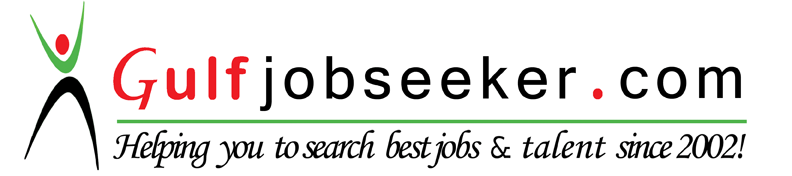 Whats app  Mobile:+971504753686 Gulfjobseeker.com CV No:260135E-mail: gulfjobseeker@gmail.comOBJECTIVESeeking a challenging career oriented position, which provides me an opportunity for achievements, while allowing me to utilize my skills, knowledge, and experience with great responsibility. I will find it a great honor to work for any Organization, which has a vision towards future development.PERSONAL PROFILEA versatile, enthusiastic and competent person who always strives to achieve a high standard in whatever is undertaken. Has gained a variety of administrative skills and can work effectively alone or as part of team. Is looking to apply existing skills and develop further in administrative environment. I am an easy going individual, who enjoys challenging and diverse roles and am confident in working with technical experts from any industry.Presently looking to join a company that rewards effort and initiative, whilst at the same time providing opportunities for progression and development to its employees.ACADEMIC QULIFICATION 2015	BBA Hons-Marketing University of Education, Lahore2011	F.sc Pre-Medical Superior College, Lahore2009		Matriculation Premier Officers campus, LahoreMAJOR COURSESRetail Management Financial AccountingBusiness Communication.Human Resource ManagementMarketing ManagementInternational MarketingOrganizational BehaviorRESEARCH An Impact of store image on customer satisfaction and brand loyalty.WORK EXPERIENCESemester Projects:Product Development and PromotionOrganizational study of Metro Bus SystemImpact of Ethical Dilemma: Case study of Nishat Mills LimitedFactors determining Job Satisfaction of EmployeesEmployee Retention TechniquesMarketing Strategies. Advertisement and promotion on the use of Organic food in International MarketRole of HRM Department in Growing OrganizationCase study of Law Breakage in HBL. Presentations:Employee recruitment in any organizationOrganization behavior managementMarketing strategies of product / BrandManagement skills needed in an organization  Thorough study of an Entrepreneur ‘Staves Job’EXPERIENCE & KEY COMPETENCIESInternship at Askari bank LIMITED (Pakistan)Teaching experience of six months.Management Qualities (Leadership & mentorship) gained through my experience as class representative during bachelor’s degree.Excellent Communication Skills and very fast learner.Able to work and coordinating among teams.COMPUTER SKILLSMicrosoft Word (2010)Microsoft Excel (2010)Microsoft Power point (2010)Internet surfing.PERSONAL ATTRIBUTEAbility to get on with all levels of people and possess strong relationship building skills. Superb communication skills and able to articulate technical jargon to a non-technical audience.Ability to gain results through others.Able to continuously meet targets and surpass expectations.Articulate and well presented.Having the necessary drive and enthusiasm required for a tough competitive industry.PERSONALNationality:		PakistanMarital status:		Single Languages:		English, Urdu and Punjabi